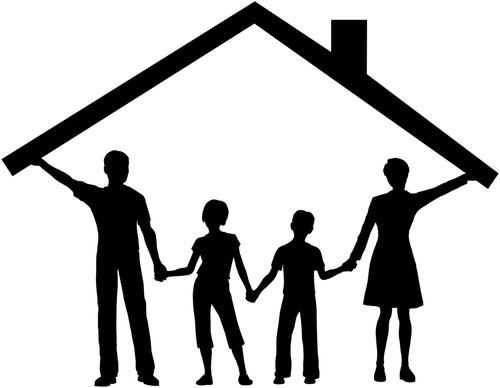 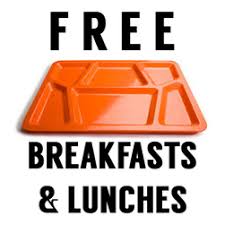 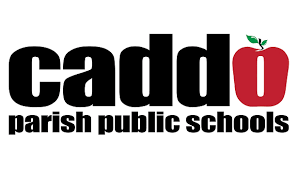 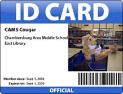 			Kashundra Wilson- Lynch, MBA                             Child Nutrition Programs Director                            (318) 603-6331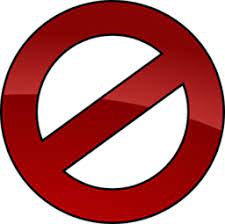 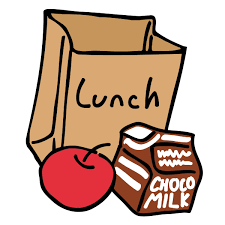 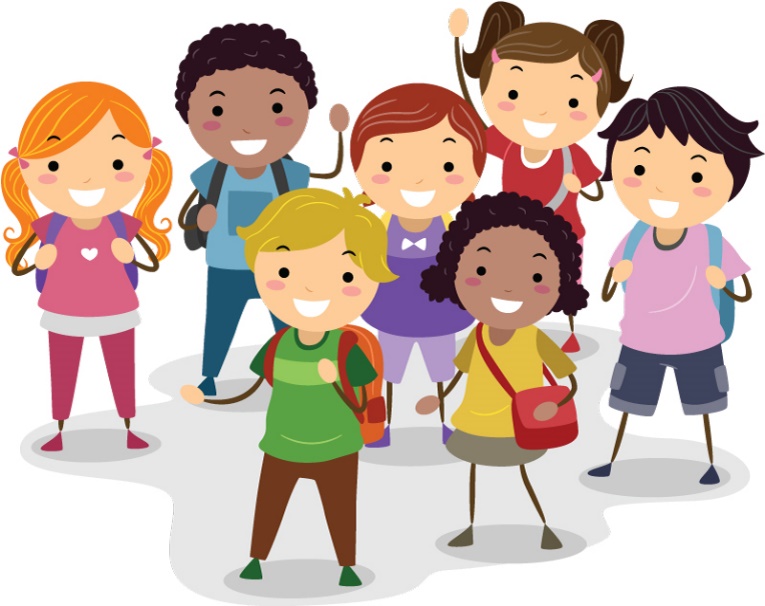 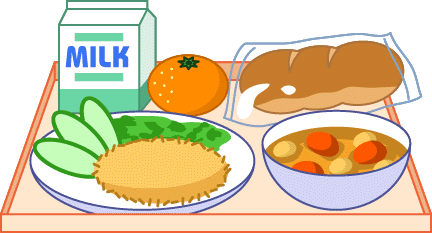 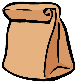 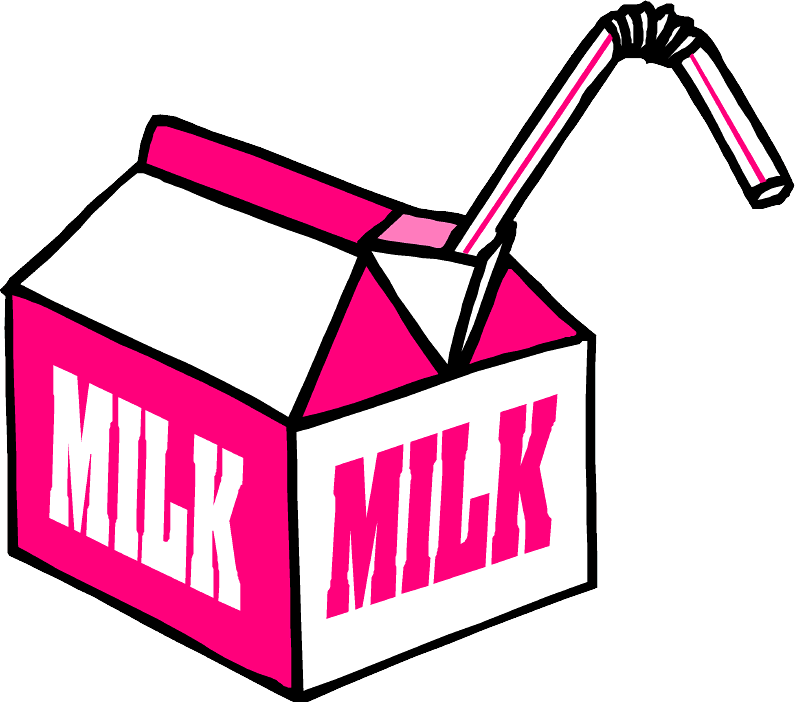 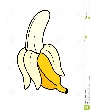 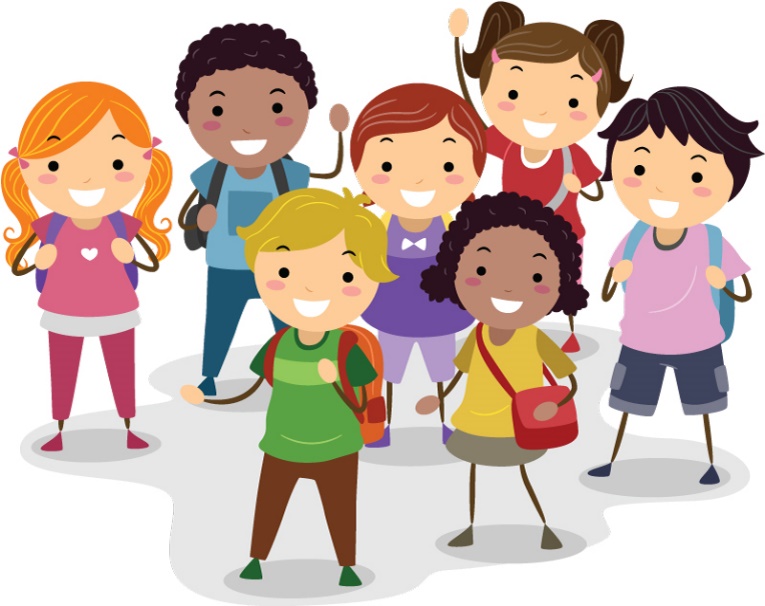 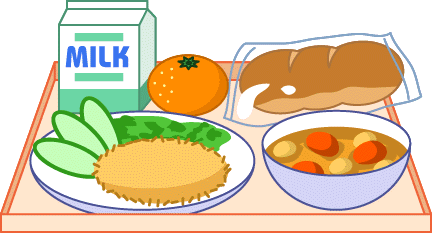 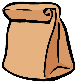 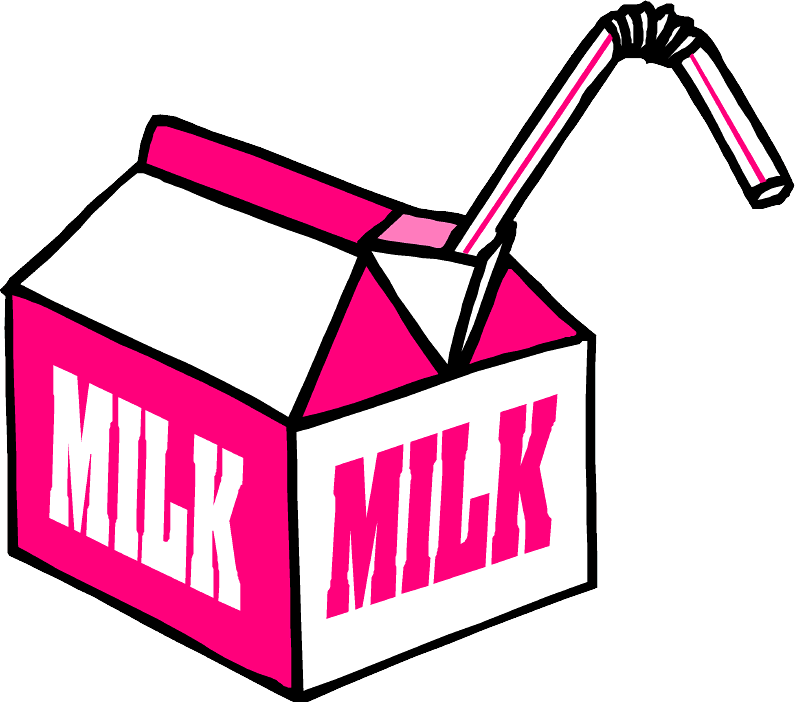 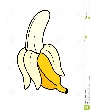 